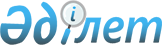 Ауылдық жерде жұмыс істейтін білім берудің педагог қызметкерлеріне коммуналдық қызмет көрсетулерге шығыстарды жабуға және тұрғын үй-жайларды жылыту үшін отын сатып алуға біржолғы ақшалай өтемақы белгілеу туралы
					
			Күшін жойған
			
			
		
					Алматы облысы Панфилов аудандық мәслихатының 2015 жылғы 28 қыркүйектегі № 5-54-364 шешімі. Алматы облысы Әділет департаментінде 2015 жылы 20 қазанда № 3491 болып тіркелді. Күші жойылды - Алматы облысы Панфилов аудандық мәслихатының 2019 жылғы 27 желтоқсандағы № 6-65-378 шешімімен
      Ескерту. Күші жойылды – Алматы облысы Панфилов аудандық мәслихатының 27.12.2019 № 6-65-378 шешімімен (алғашқы ресми жарияланған күнінен бастап қолданысқа енгізіледі).

      "Білім туралы" 2007 жылғы 27 шілдедегі Қазақстан Республикасы Заңының 53-бабының 2-тармағының 2) тармақшасына сәйкес, Панфилов аудандық мәслихаты ШЕШІМ ҚАБЫЛДАДЫ: 

      1. Панфилов ауданының ауылдық жерде жұмыс істейтін білім берудің педагог қызметкерлеріне коммуналдық қызмет көрсетулерге шығыстарды жабуға және тұрғын үй-жайларды жылыту үшін отын сатып алуға бюджет қаражаты есебінен бес айлық есептік көрсеткіш мөлшерде біржолғы ақшалай өтемақы белгіленсін.

      2. "Панфилов ауданының жұмыспен қамту және әлеуметтік бағдарламалар бөлімі" мемлекеттік мекемесінің басшысы Жақыбай Азат Жапарұлына осы шешімді әділет органдарында мемлекеттік тіркелгеннен кейін ресми және мерзімді баспа басылымдарында, сондай-ақ Қазақстан Республикасының Үкіметі айқындаған интернет-ресурста және аудандық мәслихаттың интернет-ресурсында жариялау жүктелсін.

      3. Осы шешімнің орындалуын бақылау аудандық мәслихаттың "Білім, денсаулық сақтау, мәдениет, әлеуметтік саясат және жастар ісі, спорт мәселелері жөніндегі" тұрақты комиссиясына жүктелсін.

      4. Осы шешім әділет органдарында мемлекеттік тіркелген күннен бастап күшіне енеді және алғашқы ресми жарияланған күнінен кейін күнтізбелік он күн өткен соң қолданысқа енгізіледі.
					© 2012. Қазақстан Республикасы Әділет министрлігінің «Қазақстан Республикасының Заңнама және құқықтық ақпарат институты» ШЖҚ РМК
				
      Панфилов аудандық

      мәслихатының 

      сессия төрағасы

М. Оңласынов

      Панфилов аудандық 

      мәслихатының хатшысы

Т. Оспанов
